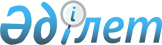 Атбасар ауданы әкімінің 2018 жылғы 14 желтоқсандағы № 11 "Атбасар ауданында сайлау учаскелерін құру туралы" шешіміне өзгерістер енгізу туралыАқмола облысы Атбасар ауданы әкімінің 2019 жылғы 20 мамырдағы № 5 шешімі. Ақмола облысының Әділет департаментінде 2019 жылғы 21 мамырда № 7195 болып тіркелді
      РҚАО-ның ескертпесі.

      Құжаттың мәтінінде түпнұсқаның пунктуациясы мен орфографиясы сақталған.
      "Қазақстан Республикасындағы сайлау туралы" Қазақстан Республикасының 1995 жылғы 28 қыркүйектегі Конституциялық заңына, "Қазақстан Республикасындағы жергілікті мемлекеттік басқару және өзін-өзі басқару туралы" Қазақстан Республикасының 2001 жылғы 23 қантардағы Заңына сәйкес, Атбасар ауданының әкімі ШЕШІМ ҚАБЫЛДАДЫ:
      1. Атбасар ауданы әкімінің 2018 жылғы 14 желтоқсандағы № 11 "Атбасар ауданында сайлау учаскелерін құру туралы" (Нормативтік құқықтық актілерді мемлекеттік тіркеу тізілімінде № 6948 болып тіркелген, 2018 жылғы 28 желтоқсанда "Халық ақпарат" газетінде жарияланған) шешіміне келесі өзгерістер енгізілсін:
      көрсетілген шешімнің 1 қосымшасындағы 8 жолы жаңа редакцияда баяндалсын:
      "8. № 206 сайлау учаскесі.
      Орналасқан жері: Ақмола облысы, Атбасар ауданы, Бастау ауылы, Байғара көшесі, 31, "Атбасар ауданының білім бөлімінің Бастау ауылы № 2 орта мектебі" коммуналдық мемлекеттік мекемесінің ғимараты.
      Шекарасы: Бастау ауылы.";
      көрсетілген шешімнің 1 қосымшасындағы 14 жолы жаңа редакцияда баяндалсын:
      "14. № 212 сайлау учаскесі.
      Орналасқан жері: Ақмола облысы, Атбасар ауданы, Тельман ауылы, Бейбітшілік көшесі, 3/1, "Атбасар ауданының білім бөлімінің Тельман орта мектебі" коммуналдық мемлекеттік мекемесінің ғимараты.
      Шекарасы: Тельман ауылы.";
      көрсетілген шешімнің 1 қосымшасындағы 16 жолы жаңа редакцияда баяндалсын:
      "16. № 214 сайлау учаскесі.
      Орналасқан жері: Ақмола облысы, Атбасар ауданы, Тимашевка ауылы, Гагарин көшесі, 1 а, "Атбасар ауданының білім бөлімінің Тимашевка орта мектебі" коммуналдық мемлекеттік мекемесінің ғимараты.
      Шекарасы: Тимашевка ауылы.";
      көрсетілген шешімнің 1 қосымшасындағы 29 жолы жаңа редакцияда баяндалсын:
      "29. № 227 сайлау учаскесі.
      Орналасқан жері: Ақмола облысы, Атбасар ауданы, Атбасар қаласы, Өндіріс көшесі, 1, "Atbasar Technopark" жауапкершілігі шектеулі серіктестігінің әкімшілік ғимараты.
      Шекарасы: Атбасар қаласы:
      С.Разин көшесі 1; 1а; 2а; 2б; 3; 4; 5; 6; 7; 7а; 8; 9; 9а; 10; 11; 12; 13; 13а; 14; 14а; 15; 16; 16а; 16б; 17; 18; 19; 20; 21; 22; 22а; 23; 24; 24а; 25; 26; 29;
      Свердлов көшесі 1; 1а; 2; 2а; 3; 4; 5; 5а; 6; 7; 8; 8а; 10; 11; 12; 13; 13а; 14; 15; 16; 17; 18; 19; 20; 20а; 21; 22; 22а; 23; 24; 25; 26; 28;
      Щорс көшесі 1а; 2; 3; 5; 6; 7; 8; 9; 9а; 11; 12; 13; 13а; 14; 15; 16; 17; 18; 19; 19а; 20; 21; 22; 22а; 23; 24; 24а; 25; 25а; 26; 26а; 27; 27а; 28; 29; 29а; 30; 30а; 31; 32; 33; 34; 35; 37; 39; 41; 43; 43а; 45; 47;
      Чапаев көшесі 1; 2; 3; 4; 5; 6; 7; 8; 9; 10; 11; 12; 13; 14; 15; 16; 17; 18; 18а; 19; 20; 20а; 21; 22; 23; 23а; 24; 24а; 25; 26; 26а; 27; 27а; 28; 29; 30; 31; 31а; 32; 33; 34; 35; 36; 37; 38; 39; 40; 41; 42; 43; 43а; 44; 45; 46; 47; 48; 49; 50;
      Иван Дьяченко атындағы көшесі 2; 3; 4; 5; 6; 7; 8; 9; 10; 11; 12; 13; 14; 14а; 15; 16; 17; 18; 19; 20; 21; 22; 23; 24; 25; 25а; 26; 27; 28; 29; 30; 31; 32; 33; 33а; 34; 35; 36; 37; 38; 39; 40; 41; 42; 43; 45; 47; 49; 50; 51; 53;
      Жақыпбек Жанғозин көшесі 1; 2; 2а; 3; 4; 5; 6; 7; 8; 9; 10; 11; 12; 13; 14; 15; 16; 17; 18; 19; 20; 21; 22; 23; 24; 25; 26; 26а; 27; 28; 29; 29а; 29б; 30; 31; 31а; 32; 33; 35; 36; 37; 38; 39; 42; 43; 44; 48; 50; 50а;
      Н.Нұрсейітов көшесі 1; 1а; 1б; 1в; 1г; 2; 3; 6; 7; 8; 9; 10; 11; 12; 13; 14; 15; 16; 17; 17/1; 17/2; 18; 19; 20; 21; 22; 23; 24; 25; 25а; 26; 26а; 27; 28; 28а; 29; 30; 31/1; 31а; 32; 33; 33/1; 34; 35; 36; 36а; 37; 38; 38а; 38/1; 40; 42; 44; 44/1; 46; 48; 48а; 49; 50; 51; 52; 52/2; 53; 55; 56;
      Ремзаводская көшесі 1; 1а; 1б; 1г; 2; 2а; 3; 4; 5; 6; 7; 7а; 8; 9; 10; 11; 12; 13; 14; 14/1; 15; 16; 16/2; 17; 18; 19;
      Армандастар шағын ауданы 1; 2; 3; 4; 5; 6; 7; 8; 9; 10; 12.";
      көрсетілген шешімнің 1 қосымшасындағы 33 жолы жаңа редакцияда баяндалсын:
      "33. № 231 сайлау учаскесі.
      Орналасқан жері:Ақмола облысы, Атбасар ауданы, Атбасар қаласы, К. Әмірова көшесі, 1Б, "Қазақстан темір жолы" ұлттық компаниясы" акционерлік қоғамының "Ақмола магистральдық желі бөлімшесі" филиалы, Атбасар электрмен жабдықтау дистанциясының әкімшілік ғимараты.
      Шекарасы: Атбасар қаласы:
      Интернациональная көшесі 4; 7; 7а; 8; 9; 10; 11; 12; 12а; 13; 13а; 14; 15; 16; 17; 17а; 18; 19; 20; 21; 21а; 22; 22а; 23; 24; 24а; 25; 26; 27; 28; 28а; 29; 30; 31; 32; 33; 34а;
      Панфилов көшесі 1; 2; 5; 6; 8; 8а; 9; 9а; 10; 11; 12; 13; 14; 15; 16; 17; 18; 19; 19а; 20; 21; 22; 22а; 22б; 23; 23а; 24; 25; 26; 26а; 27; 28; 29; 30; 31; 31а; 33; 34; 35;
      Стадионная көшесі 1; 1а; 1б; 2; 2а; 2в; 3; 3а; 4; 5; 6; 6а; 7; 8; 9; 10; 10а; 11; 11а; 12; 12а; 13; 13а; 14; 15; 15а; 16; 17; 18; 19; 20; 21; 22; 23; 24; 25; 26; 27; 28; 29; 30; 31; 32; 33; 34; 35;
      Фурманов көшесі 1; 2; 2а; 3; 4; 5; 6; 7; 8; 10; 10а; 11; 12; 13; 14; 14а; 15; 16; 17; 18; 19; 20; 21; 23; 24; 25; 26; 26а; 26б; 27; 27а; 28; 28а; 29; 30; 30а; 30б; 31; 31а; 32; 33; 34; 35; 35а; 37; 37а;
      Желтоқсан көшесі 2; 3; 3а; 4; 5; 6; 8; 9; 9а; 10; 12; 12а; 13; 13а; 14; 14а; 16; 17; 18; 19; 20; 21; 22; 23; 24; 25; 26; 27; 28; 28а; 28б; 29; 30; 30а; 31; 32; 33; 34; 35; 36; 38;40;
      Буденный көшесі 1; 1а; 2; 3; 4; 5; 5а; 5б; 6; 7; 8; 9; 10; 11; 12; 13; 14; 15; 16; 17; 18; 19; 20; 21; 22; 23; 24; 25; 26; 27; 27а; 28; 29; 30; 31; 31а; 32; 32а; 33; 34; 35; 36; 37; 37а; 38;
      Қанай би көшесі 1; 2; 3; 4; 5; 6; 6а; 7; 8; 9; 10; 10а; 11; 12; 12а; 13; 14; 14а; 14б; 15; 16а; 16б; 17; 17а; 18; 18а; 19; 20; 21; 22; 23а; 24; 27; 27а; 28; 29; 29а; 30; 30а; 31; 32; 33; 34; 35; 36; 36а; 37; 38; 39; 40; 41; 42; 43; 43а; 44; 45; 45а; 47; 48; 49; 50; 51; 53; 55; 57;
      Железнодорожная көшесі 1; 1а; 2; 3; 3а; 4; 5; 5а; 6; 7; 8; 8а; 9; 9а; 9б; 10; 10а; 10б; 11; 12; 13; 14; 15; 16; 17; 17а; 17б; 18; 19; 19а; 20; 20а; 21; 21а; 22; 23; 24; 25; 26; 27; 28; 29; 30; 31; 32; 32а; 33; 34; 34а; 35; 36; 37; 37а; 38; 39; 40; 41; 41а; 42; 43; 43а; 44; 44а; 46; 46а.
      Х.Қошанбаев көшесі 1; 2; 3; 3а; 4; 4а; 5; 6; 6а; 7; 7а; 8; 9; 10; 11; 11а; 12; 13; 14; 15; 16; 17; 18; 19; 19а; 20; 21; 22; 23; 24; 25; 26; 26а; 27; 27а; 28; 29; 30; 31; 31а; 32; 32а; 33; 34; 35; 36; 37; 38; 39; 40; 41; 42; 42/1; 43а; 44; 46; 46а;
      Матросов көшесі 1; 1а; 2; 3; 3а; 4; 4а; 5; 5а; 6; 7; 7а; 8; 8а; 9; 10; 12; 13; 14; 14а; 15; 16; 16а; 17; 18; 18а; 18б; 19; 20; 21; 21а; 22; 23; 23а; 24; 25; 26; 27; 28; 29; 30; 31; 32; 33; 34; 34а; 35; 35а; 36; 36а; 38; 39; 39а; 40; 41а; 41б; 42; 43; 43а; 44; 44а; 51; 53;
      К.Әмірова көшесі 1; 2; 2а; 3; 3а; 4; 4а; 5; 6; 7; 8; 9; 9а; 10; 11; 12; 13; 14; 15; 15а; 16; 17; 17а; 18; 18а; 18б; 20; 22а; 22; 23; 23/3; 24; 25; 25а; 25б; 26; 27; 27а; 28; 28а; 28б; 28в; 29; 29а; 30; 32; 34; 35; 36.";
      көрсетілген шешімнің 1 қосымшасындағы 34 жолы жаңа редакцияда баяндалсын:
      "34. № 232 сайлау учаскесі.
      Орналасқан жері: Ақмола облысы, Атбасар ауданы, Атбасар қаласы, Х.Қошанбаев көшесі, 94, "Атбасар ауданының білім бөлімінің Атбасар қаласы мектеп жанындағы интернатымен № 8 орта мектебі" коммуналдық мемлекеттік мекемесінің ғимараты.
      Шекарасы: Атбасар қаласы:
      Стадионный көшесі 36; 37; 38; 39; 40; 41; 41а; 42; 43; 44; 45; 46; 47; 48; 48а; 48/1; 48/2; 49; 50; 51; 51а; 52; 52а; 53; 54; 55; 56; 57; 58; 59; 60; 61; 62; 63; 64; 65; 66; 67; 68; 69; 70; 71;
      Фурманов көшесі 38; 39; 40; 41; 42; 43; 44; 45; 46; 47; 48; 49; 50; 51; 51а; 52а; 52; 53; 54; 55; 56; 57; 58; 59; 60; 61; 62; 63; 65; 66; 67; 68; 69; 70; 71; 72;
      Желтоқсан көшесі 42; 44; 45; 46; 47; 48; 48а; 49; 51; 52; 53; 54; 55; 56; 57; 58; 59; 60; 61; 62; 63; 64; 65; 66; 67; 68; 69; 70; 71; 72; 73; 74; 75; 76; 77;
      Буденный көшесі 42; 43; 44; 45; 46; 46а; 47; 48; 49; 50; 51; 51а; 53; 54; 55; 55а; 56; 56а; 57; 57а; 58; 58а; 59; 61; 62; 63; 64; 65; 66; 67; 68; 69; 70; 70а; 71; 72; 73; 73а;
      Майкөтов көшесі 1; 2; 3; 3а; 3б; 5; 5а; 5/1; 5/3; 6; 7; 8; 8а; 9; 10; 11; 12; 12а; 13; 14; 15; 16; 17; 17а; 18; 19; 19а; 20; 21; 22; 23; 24; 25; 26; 27; 28; 29; 30; 31; 32; 33; 33/1; 33/2; 34; 35; 35/1; 35/2; 36; 37; 37а; 38; 39; 39/1; 39/2; 40; 41; 41/1; 41/2; 43; 43/1; 43/2; 45; 45/1; 45/2;
      Железнодорожная көшесі 45; 45а; 47; 48; 48а; 48б; 49; 49а; 51; 52; 52а; 53; 54; 55; 56; 56а; 57; 58; 58а; 59; 59а; 60; 60а; 61; 62; 63; 64; 64а; 65; 65а; 66; 66а; 67; 68; 69; 70; 71; 72; 72а; 73; 73а; 74; 75; 75а; 75/1; 76; 77; 78; 79; 80; 81; 82; 82а; 83; 84; 86; 88; 90;
      Х.Қошанбаев көшесі 45; 45а; 47; 48; 48а; 49; 49а; 50; 50а; 51; 52; 52а; 53; 54; 55; 57; 57а; 58; 59; 60; 60а; 61; 61а; 62; 63; 63а; 64; 65; 66; 67; 67а; 67б; 67в; 68; 69; 70; 71; 71/1; 72; 73а; 74; 74а; 76; 76а; 76б; 77; 78; 78а; 79; 80; 81; 82; 83; 84; 85; 85а; 86; 87; 88; 90; 90/2; 90а; 92;
      Матросов көшесі 46; 47; 48; 49; 50; 51; 52; 54; 54а; 56; 68; 70; 70а; 72; 74; 76; 78; 78а; 80; 82; 84; 86; 90; 92; 92а;
      М.Әуезов көшесі 1; 1а; 1б; 2; 3; 4; 5; 6; 7; 8.";
      көрсетілген шешімнің 1 қосымшасындағы 43 жолы жаңа редакцияда баяндалсын:
      "43. № 241 сайлау учаскесі.
      Орналасқан жері: Ақмола облысы, Атбасар ауданы, Атбасар қаласы, Әлия Молдағұлова көшесі, 1, "Қазақстан Республикасы Ұлттық ұланының "Орталық" Өңірлік қолбасшылығы 5510 әскери бөлімінің" 2 атқыштар ботальоны 4 атқыштар ротасының әкімшілік ғимараты.
      Шекарасы: Атбасар қаласы, Әлия Молдағұлова көшесі 1.".
      2. Осы шешімнің орындалуын бақылау аудан әкімі аппаратының басшысы Е.А. Виншуге жүктелсін.
      3. Осы шешім Ақмола облысының Әділет департаментінде мемлекеттік тіркелген күнінен бастап күшіне енеді және ресми жарияланған күнінен бастап қолданысқа енгізіледі.
					© 2012. Қазақстан Республикасы Әділет министрлігінің «Қазақстан Республикасының Заңнама және құқықтық ақпарат институты» ШЖҚ РМК
				
      Атбасар ауданының
әкімі

А.Қалжанов

      "КЕЛІСІЛДІ"

      Атбасар аудандық
аумақтық сайлау
комиссиясының
төрағасы

Т.Боранбаев
